Муниципальное бюджетное общеобразовательное учреждение гимназия № 8 города Тихорецка муниципального образования Тихорецкий район имени четырежды Героя Советского Союза Георгия Константиновича Жукова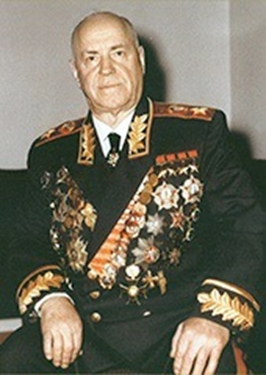 Георгий Константинович Жуков — советский полководец. Маршал Советского Союза (1943), четырежды Герой Советского Союза (1939, 1944, 1945, 1956), кавалер двух орденов «Победа» (1944, 1945), множества других советских и иностранных орденов и медалей. В послевоенные годы получил народное прозвище «Маршал Победы».  Министр обороны СССР (1955—1957). Член Президиума ЦК КПСС (29 июня—29 октября 1957). Депутат Верховного Совета СССР 1-го, 2-го, 3-го и 4-го созывов. В ходе Великой Отечественной войны последовательно занимал должности начальника Генерального штаба, командующего фронтом, члена Ставки Верховного Главнокомандования, Заместителя Верховного Главнокомандующего Вооружёнными Силами СССР. В послевоенное время занимал пост Главкома Сухопутных войск, командовал Одесским, затем Уральским военными округами. После смерти Иосифа Сталина стал первым заместителем Министра обороны СССР, с 1955 года по 1957 год — Министром обороны СССР. В 1957 году исключён из состава ЦК КПСС, снят со всех постов в армии и в 1958 году отправлен в отставку.                            Ранняя биография и Гражданская война          Георгий Жуков родился в деревне Стрелковка Малоярославецкого уезда Калужской губернии в семье крестьянина Константина Артемьевича Жукова.           После окончания с похвальным листом трёх классов церковно-приходской школы в соседней деревне Величково летом 1908 года «мать устроила Георгия в ученье» к своему брату Михаилу Пилихину — меховщику и владельцу небольшой скорняжной мастерской в Москве.          Сборы в Москву были недолгими. Поздним июльским вечером 1908 года с полустанка «Обнинское» Георгий, с пятью варёными яйцами и лепёшкой в котомке, в сопровождении дяди Сергея на дачном московском поезде отправился «в люди», как тогда говорили. На следующий день он уже приступил к своему нелёгкому, по пятнадцать часов в сутки, обучению. В 13 лет, успешно освоив начальный курс скорняжного дела, самостоятельно поступает на вечерние общеобразовательные курсы на Тверской улице, которые давали образование в объёме городского училища. В 1911 году, занимаясь по вечерам, успешно сдаёт экзамены за полный курс городского училища и получает аттестат.         Летом 1912 года Георгия, как одного из самых способных и физически развитых учеников, берут на знаменитые Нижегородские ярмарки, где он иногда подменяет хозяина за прилавком в павильоне, пакует проданный товар и отправляет заказы через городскую пристань на Волге, пристань на Оке или через железнодорожную товарную контору. В том же году Жуков, впервые за четыре года обучения, получает десятидневный отпуск в родную деревню.         К 1914 году Георгий Константинович — уже московский скорняжных дел мастер. Снимает за три рубля в месяц койку на частной квартире в Охотном ряду у вдовы Малышевой, против теперешней гостиницы «Москва» и планирует жениться на дочке домохозяйки — Марии. Но война, как это всегда бывает, спутала все наши надежды и расчеты…15 (28) июля 1914 Российская империя вступает в Первую мировую войну. В связи с потерями на фронте, в мае 1915 года был объявлен досрочный призыв молодежи 1896 года рождения. 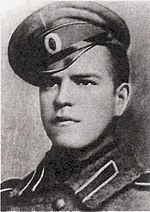 Унтер-офицер Георгий Жуков, 1916 год                7 (20) августа 1915 года Жукова призывают в Императорскую армию. В Малоярославце отбирают в кавалерию и в тот же день с группой новобранцев отправляют в Калугу, где в 5-м кавалерийском полку 189-го запа́сного пехотного батальона и начинается его славная военная карьера полководца.       После обучения на кавалерийского унтер-офицера, в конце августа 1916 года откомандирован на Юго-Западный фронт в распоряжение командира 10-го Новгородского драгунского полка. Участвуя в боевых действиях, «за захват немецкого офицера» награждён Георгиевским крестом 4-й степени. В октябре получил тяжёлую контузию и вследствие частичной потери слуха направлен в запа́сный кавалерийский полк. За ранение в бою удостоился второго Георгиевского креста, на этот раз 3-й степени. После роспуска эскадрона в декабре 1917 года вернулся в Москву, затем в деревню к родителям, где долго болел тифом.         В Красной Армии с августа 1918 года. Вступил 1 марта 1919 года в РКП(б). В Гражданскую войну красноармеец Георгий Жуков сражался на Восточном, Западном и Южном фронтах против уральских казаков, под Царицыном, с войсками Деникина и Врангеля. В мае-июне 1919 года в составе Московской кавалерийской дивизии отправился на Урал, где участвовал в боях с казаками в районе станции Шипово, в июне-августе того же года — в боях за Уральск, затем в боях в районе станции Владимировка и города Николаевска. В сентябре-октябре 1919 года участвовал в боях под Царицыном, затем между Заплавным и Средней Ахтубой (рядом с нынешним городом Волжский), где был ранен осколками гранаты.            После окончания Рязанских кавалерийских курсов осенью 1920 года назначен командиром взвода, затем эскадрона; в августе 1920 года принимал участие в боях с десантом Улагая под Екатеринодаром, в декабре 1920 — августе 1921 года участвовал в подавлении крестьянского восстания на Тамбовщине. За участие в подавлении Антоновского восстания был награждён в 1922 году орденом Красного Знамени с формулировкой: В бою под селом Вязовая Почта Тамбовской губернии 5 марта 1921 г., несмотря на атаки противника силой 1500—2000 сабель, он с эскадроном в течение 7 часов сдерживал натиск врага и, перейдя затем в контратаку, после 6 рукопашных схваток разбил банду.                От комполка до комдива (1923—1939)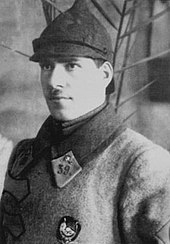 Командир 39-го Бузулукского кавполка
Г. К. Жуков. 1923 год  С конца мая 1923 года Жуков вступил в командование 39-м полком 7-й Самарской кавалерийской дивизии, в 1924 году направлен в Высшую кавалерийскую школу. В 1925 году, по окончании кавалерийских курсов усовершенствования командного состава в Ленинграде — командир 42-го кавалерийского полка М. Савельев, командир эскадрона 37-го Астраханского полка Н. Рыбалкин и Г. К. Жуков — решили возвратиться к месту службы в Минск не поездом, а пробегом на конях. Маршрут, длиной в 963 километра через Витебск, Оршу и Борисов был пройден за 7 суток. Лошади за это время потеряли в весе от 8 до 12 килограммов, всадники 5—6 килограммов. Все участники получили правительственные премии и благодарность командования.С 1926 года 5 лет преподаёт военно-допризывную подготовку в Белорусском государственном университете.В 1929 году окончил курсы высшего начальствующего состава РККА. С мая 1930 года командовал около года 2-й бригадой 7-й Самарской кавдивизии, которую возглавлял в то время Константин Рокоссовский. Затем годы службы в Белорусском военном округе под началом легендарного И. П. Уборевича.             Позже назначается помощником инспектора кавалерии РККА, в марте 1933 года — командиром 4-й кавалерийской дивизии, которая дислоцировалась в городе Слуцке Белорусской ССР. С 1937 года служил командиром 3-го и 6-го кавалерийских корпусов, а с июля 1938 года — заместителем командующего Белорусского особого военного округа, будущего ЗапОВО. В канун празднования 20-й годовщины Красной Армии (приказом НКО № 0170/п от 22 февраля 1938 года) «досрочно и вне очереди» комбригу Г. К. Жукову было присвоено воинское звание — комдив. Халхин-Гол         С июня 1939 года Жуков — командующий 57-м особым армейским корпусом РККА на территории Монгольской Народной Республики. В мае 1939 года «с инспекцией» был направлен в район советско-японского конфликта на территории Монголии, где в июне того же года вступает в командование 57-м особым корпусом, впоследствии развёрнутым в Первую армейскую группу .        5 июня 1939 года Генштабом РККА создана фронтовая (Читинская) группа войск под командованием командарма 2-го ранга Григория Штерна. В состав группы вошли 1-я и 2-я отдельные Краснознамённые армии, войска Забайкальского военного округа и 57-й особый корпус (командир корпуса Николай Фекленко). 11 июня 1939 года, с согласия Сталина, по представлению Народного комиссара обороны Климента Ворошилова, командиром 57-го особого корпуса в Монголии назначается комдив Жуков. 12 июня Фекленко телеграфирует в Москву: «Командование корпусом сдал комдиву Жукову». 19 июня 1939 года (приказ Наркома обороны СССР № 0029)   57 особый корпус реорганизован в Первую армейскую группу под командованием комдива Жукова, с прямым оперативным подчинением НКО СССР (Член военного совета группы дивизионный комиссар Дмитрий Никишов, начальник штаба комбриг Михаил Богданов).              Задачи по координации действий советских и монгольских войск в районе конфликта, тыловому обеспечению, были возложены на фронтовую группу под командованием командарма 2-го ранга Г. М. Штерна,  имевшего опыт боёв с японскими агрессорами на озере Хасан в 1938 году. Иногда у Штерна и Жукова возникали споры и разногласия по тем или иным вопросам применения войск и тактическим решениям, но всегда находилось взаимоприемлемое решение. Членом военного совета группы был назначен дивизионный комиссар Николай Бирюков, начальником штаба комдив М. А. Кузнецов. Монгольскими войсками, действовавшими в районе боев, руководил маршал Хорлогийн Чойбалсан.         Оказавшись в должности командующего корпусом, Жуков немедленно начинает действовать. Для начала он переносит штаб корпуса из Улан-Батора в Тамцак-Булак а немногим позднее на гору Хамар-Даба, в непосредственной близости от линии соприкосновения с японскими войсками. Приказывает создать аэродромы вблизи позиций наземных войск и налаживает связь с подразделениями.         Тем не менее, проблем довольно много, несмотря на то, что советская группировка превосходила японскую 6-ю армию по численности вдвое, а по танкам — в три раза. Жуков жёстко, в свойственной ему манере наводит порядок во вверенных ему частях; объясняет, учит, убеждает, требует, приказывает, а где надо, и наказывает.         В начале июля японцы крупными силами пехоты при поддержке артиллерии начали наступление с целью окружить и уничтожить советско-монгольскую группировку войск на восточном берегу реки Халхин-Гол. Развернулись ожесточённые боевые действия в районе горы Баин-Цаган и продолжались трое суток.Благодаря нестандартным и активным действиям, командованию 1-й армейской группы удалось успешно отразить наступление, создать эшелонированную оборону и наладить снабжение войск. Было достигнуто ощутимое превосходство в воздухе. 31 июля 1939 года Жукову было присвоено очередное воинское звание — комкор.                  «Это сражение, — отмечал Жуков, — является классической операцией активной обороны войск Красной Армии, после которой японские войска больше не рискнули переправляться на западный берег реки Халхин-Гол». С 20 по 31 августа 1939 года, Жуков, совместно с М. А. Богдановым проводит успешную операцию на окружение и разгром группировки японских войск генерала Комацубары на реке Халхин-Гол. Впервые в практике применения войск РККА, в боях на Халхин-Голе Жуковым широко использовались танковые, мотоброневые и авиационные подразделения для решения задач активной обороны, быстрого окружения и уничтожения противника. В ходе боёв советские войска потеряли 23 225 человек убитыми, ранеными и пропавшими без вести. Японские потери оцениваются в 61 тыс. человек (из них около трети — убитыми). Современной историографией разгром японцев в боях на Халхин-Голе рассматривается как один из ключевых факторов, повлиявших на решение Японии — отказаться от планов нападения на СССР вместе с Германией.         За эту операцию комкор Жуков удостоился звания Героя Советского Союза (28 августа 1939 г., Золотая Звезда № 435) и ордена Красного Знамени МНР. В мае 1940 года, в соответствии с Указом Президиума Верховного Совета СССР (от 07.05.1940 г.) «О введении в Красной Армии генеральских воинских званий», в числе других, Жукову было присвоено звание генерала армии. Киевский особый военный округ и «Бессарабский поход» 1940 года7 июня 1940 года Георгий Константинович назначается командующим войсками Киевского особого военного округа, (приказ НКО № 02469). Ещё в 1934 году Советский Союз установил дипломатические отношения с Румынией, однако политико-дипломатическая позиция в отношении Бессарабии и северной части Буковины оставалась неизменной. Эти территории считались СССР незаконно оккупированными румынской монархией и на административно-политических картах СССР окрашивались тем же цветом, что и вся остальная территория, но заштриховывались синей или фиолетовой сеткой, указывавшей на состояние этой области под румынской оккупацией. 13 июня 1940 года Жуков принял участие в совещании высшего военно-политического руководства СССР под председательством И. В. Сталина, на котором по мнению историка М. И. Мельтюхова обсуждался вопрос о подготовке военной операции по освобождению аннексированных Румынией территорий.        20 июня 1940 года в 21:45 Командующий войсками КОВО генерал армии Г. К. Жуков получил директиву Наркома обороны и Начальника Генштаба РККА за (№ 101396/cc), в которой в частности предписывалось: Приступить к сосредоточению войск и быть готовым к 22 часам 24 июня к решительному наступлению с целью разгромить румынскую армию и занять Бессарабию. Для управления войсками из состава управления Киевского Особого Военного Округа выделить Управление Южного фронта. Командующий фронтом — генерал армии тов. Жуков. Штаб фронта — Проскуров.      20 июня 1940 года в 22:40 начальник Генштаба РККА приказывает командующему войсками ОдВО: «с 10 часов 21 июня Вы подчиняетесь Командующему КОВО генералу армии Жукову». В состав войск Южного фронта входили 32 стрелковые, 2 мотострелковые, 6 кавалерийских дивизий, 11 танковых и 3 авиадесантные бригады, 14 корпусных артполков, 16 артполков РГК и 4 артдивизиона большой мощности. Общая численность войск фронта, по неполным данным, составляла не менее 638 559 человек, 9415 орудий и миномётов, 2461 танк, 359 бронемашин, 28 056 автомашин.28 июня 1940 года Румынское правительство после многочисленных консультаций с Германией, Италией и союзниками по Балканской Антанте соглашается на ультиматум CCCР, и в 11:00 того же дня Жуков отправляет в войска фронта директиву (за № А-00149). Правительство Румынии согласилось добровольно оставить Буковину и Бессарабию и отвести румынские войска за р. Прут. Задача войск Южного фронта—быстрым выдвижением к р. Прут закрепить за СССР территорию Буковины и Бессарабии.  28 июня 1940 года в 14:00 части Красной Армии перешли границу с Румынией. В директиве командующего Южным фронтом Г. К. Жукова отмечалось:           Войсками армии при занятии Бессарабии движение вести на хвостах отходящих румынских войск. Во всех гарнизонах занятой Бессарабии установить образцовый порядок, наладить караульную службу и взять под охрану все имущество, оставленное румынскими войсками, государственными учреждениями и помещиками. Немедленно принять меры к исправлению дорог и мостов в занимаемых войсками районах. Особое внимание обратить на внешний вид бойцов и их подтянутость, всем быть побритыми, почищенными, в опрятной чистой летней одежде и касках. Плохо одетых оставить в тылах и в Буковину и Бессарабию не выводить.          4 июля 1940 года на Соборной площади Кишинёва состоялся парад советских войск. Парадом командовал генерал-лейтенант В. И. Болдин, а принимал его командующий Южным фронтом генерал армии Г. К. Жуков. Советско-румынская граница была «закрыта». Войска Южного фронта выполнили поставленную перед ними задачу и обеспечили нашему Правительству возможность мирным путём освободить Бессарабию и Буковину и своими действиями быстро закрепили их за СССР.  Граница надежно обеспечена. Главные силы приступили к нормальной боевой учёбе в занимаемых ими районах.После присоединения Северной Буковины и Бессарабии были основны Черновицкая и Аккерманская области УССР, в состав Одесской области было включено пять районов, ранее входивших в состав Молдавской АССР. Оперативно-стратегические игры. Начальник Генерального штаба (1941)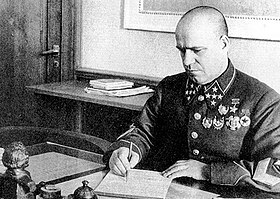 Начальник Генштаба Красной армии. 1941 г.              В январе 1941 года Жуков принял участие в 2 двусторонних оперативно-стратегических играх на картах. Первоначально намечалась одна игра, 17—19 ноября 1940 года по теме «Наступательная операция фронта с прорывом укреплённого района», в ходе которой предполагалось дать практику высшему комсоставу в организации, планировании и руководстве фронтовой и армейской наступательными операциями, изучить Прибалтийский театр военных действий и Восточную Пруссию, а также ознакомиться с основами оборонительных мероприятий войск. Позже дата начала игры была перенесена и увязана с окончанием декабрьского совещания высшего командного состава РККА, при этом размах игры существенно расширился: кроме игры на северо-западном направлении, была предусмотрена и вторая игра — на юго-западном.Обе игры проводились в три этапа, на каждом из которых, участники, в соответствии с заданиями принимали решения и готовили в письменном виде директивы, боевые приказы, оперативные сводки и другие служебные документы. В первой игре, прошедшей со 2 по 6 января 1941 года, Жуков командовал «Западными», нападавшими с территории Восточной Пруссии и Польши. Северо-Западный фронт «Восточных» (комфронта Д. Г. Павлов) остановил «Западных» и перешёл в наступление, выполняя задачу выйти на нижнее течение реки Висла. «Восточные» по условиям игры обладали примерно полуторным превосходством в силах (в танках — почти тройным). В первые дни войска Павлова форсировали Неман, овладев сувалкинским выступом (окружив в нём крупную группировку «западных»), а на левом крыле прорвали фронт, возглавляемый Жуковым. В прорыв была введена конно-механизированная армия, которая вышла в район, расположенный в 110—120 км западнее Государственной границы СССР. В ответ Жуков нанёс контрудар, ведущий к окружению и проигрышу «Восточных», после чего игра была остановлена посредниками.           Во второй игре, прошедшей с 8 по 11 января 1941 года, Жуков командовал группировкой «Восточных», отражавших агрессию «Западных», «Юго-западных» и «Южных» на территории Украины и Бессарабии. Вторая игра завершилась принятием «Восточными» решения об ударе на Будапешт, прорыве к озёру Балатон и форсировании Дуная.      14 января 1941 года постановлением Политбюро ЦК ВКП(б) «О начальнике Генерального штаба и командующих войсками военных округов» генерал армии Жуков назначен на место Кирилла Мерецкова, на должность начальника Генерального штаба РККА, которую занимал по июль 1941 года. В целом, деятельность Георгия Константиновича на посту Начальника Генерального штаба современными историками оценивается неоднозначно. Учитывая уровень знаний и склад характера командира 2-й кавбригады Г. К. Жукова, будущий маршал Константин Рокоссовский, командовавший в 1930 году 7-й Самарской кавалерийской дивизией, 8 ноября 1930 года отмечал в аттестации на него:       Сам Георгий Константинович писал позднее:  «Надо откровенно сказать, ни у наркома, ни у меня не было необходимого опыта в подготовке вооруженных сил к такой войне, которая развернулась в 1941 году, а, как известно, опытные военные кадры были истреблены в 1937—1939 годах.»  Да и частая смена руководящего комсостава в Наркомате обороны и Генштабе в предвоенные годы не способствовала качественной разработке планов и созданию грамотной команды профессионалов. На XVIII конференции ВКП(б) в феврале 1941 года Жуков избирается кандидатом в члены ЦК ВКП(б). Май — июнь 1941 годаПредыстория Великой Отечественной войны           Занимая в феврале — июле 1941 года пост начальника Генштаба и заместителя наркома обороны СССР, Жуков принял участие в составлении «Соображений по плану стратегического развёртывания сил  СССР на случай войны с Германией и её союзниками».  План датируется не ранее 15 мая 1941 года. В этом документе, в частности, говорилось:        Учитывая, что Германия в настоящее время держит свою армию отмобилизованной, с развёрнутыми тылами, она имеет возможность предупредить нас в развёртывании и нанести внезапный удар. Чтобы предотвратить это, считаю необходимым ни в коем случае не давать инициативы действий Германскому командованию, упредить противника в развёртывании и атаковать германскую армию в тот момент, когда она будет находиться в стадии развёртывания и не успеет ещё организовать фронт и взаимодействие родов войск.       Вспомогательный удар левым крылом Западного фронта предполагалось нанести в направлениях на Седлец — Демблин, с целью сковывания варшавской группировки и овладения Варшавой, а также содействия Юго-Западному фронту в разгроме люблинской группировки противника. Современным историкам не известно, был ли план принят. Документ не подписан, хотя места для подписей в нём обозначены. По словам Жукова в интервью 26 мая 1965 года, план не был одобрен Сталиным. Однако Жуков не уточнил, какой именно план был принят к исполнению и действовал на момент начала войны — 22 июня 1941 года.        Как утверждается в исследовании «1941 год — уроки и выводы», Генеральный штаб имел на руках два варианта отражения агрессии, выполненных на основании общих «Соображений по плану стратегического развёртывания сил Советского Союза на случай войны с Германией и её союзниками на 1940—1941 гг.», датированных осеньюВечером 21 июня 1941 года Жуков, по воспоминаниям генерала И. В. Тюленева, командующего МВО в июне 1941 года, обзванивал округа и предупреждал командующих о возможном нападении Германии и её союзников в ближайшие сутки.           21 июня 1941 года на совещании в Кремле (с 20:50 до 22:20) Жуков и С. К. Тимошенко предложили Сталину проект Директивы № 1. По версии Жукова, после напряжённого обсуждения они смогли убедить его. Директива № 1 командующими войсками западных округов была принята за несколько часов до вторжения войск. Великая Отечественная войнаС 26 августа 1942 г. являлся заместителем Верховного Главнокомандующего; с 27 августа 1942 года — первый заместитель Народного комиссара обороны СССР. Командовал фронтами: Резервным, Ленинградским, Западным (одновременно был главкомом Западного направления), 1-м Украинским и 1-м Белорусским.                                                   1941 год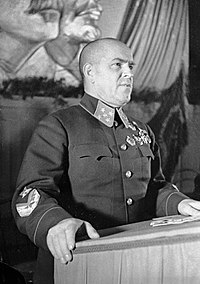 Георгий Жуков. 1941 год         22 июня 1941 года, после нападения Германии, Жуков подготовил Директивы № 2 (отпр. в 07:15) и № 3 (отпр. в 23:50) Наркома обороны (подписи Тимошенко и Жукова), в которых содержались приказы к отражению атак вермахта — «обрушиться всеми силами и средствами» там, где противник пересёк границу, но самим границы не переходить (Директива № 2) и «к решительному наступлению на немецкие войска» (Директива № 3). Командование приграничных округов не смогло выполнить поставленные в Директивах задачи ввиду того, что войска не были приведены в боевую готовность своевременно. Сыграл свою роль и фактор внезапности. В скором времени связь с некоторыми соединениями была утеряна, а сами войска начали беспорядочный отход, не оказывая организованного сопротивления противнику. Наступление 23—28 июня превратилось в серию малоэффективных контрударов, которые не привели к ожидаемым результатам и изменению оперативной обстановки.      Войска Юго-Западного фронта, где Жуков с 23 июня находился в качестве представителя главнокомандующего, не смогли окружить и уничтожить наступающие группировки противника, как предполагалось предвоенными планами, хотя и сумели серьёзно замедлить продвижение немецких войск, используя перевес РККА в бронетехнике, практически полностью утерянный в ходе известного сражения в районе Дубно, где Красная армия потерпела тактическое поражение.        Войска Западного и Северо-Западного фронтов, не имевшие значительного перевеса над немецкими войсками в силах и средствах, при попытке нанесения контрударов несли серьёзные потери. Западный фронт, на который пришёлся главный удар группы армий «Центр», вскоре был фактически разгромлен.         В конце июля 1941 года, после ряда поражений и котлов, части Красной армии 28 июля 1941 года были вынуждены оставить Смоленск.         29 июля 1941 года Сталин смещает Жукова с должности Начальника Генштаба и назначает его командующим Резервным фронтом, где Георгий Константинович продолжает предпринятые в рамках Смоленского сражения контрудары, а затем проводит силами 24-й и 43-й армий Ельнинскую наступательную операцию.        Планировалось, что войска Красной Армии «срежут немецкое вклинение» в советский фронт, образовавшееся по итогам Смоленского сражения, и окружат 8 дивизий противника. Хотя в ночь с 6 на 7 сентября, в условиях проливных дождей, немцы и успели отвести войска из мешка, Ельнинская операция стала первой успешной наступательной операцией РККА с начала войны. Потери советских войск в Ельнинской операции составили 31 853 человека из 103 200 участвовавших (31 % из которых убитыми и ранеными), потери немцев составили 8—10 тысяч убитыми и раненными.После завершения Ельнинской операции (приказом от 11 сентября 1941 г.) Жуков назначается командующим Ленинградским фронтом. Была поставлена задача удержать Ленинград от захвата, деблокировать его, пока немцы не создали оборону вокруг города — прорваться навстречу Кулику, войска которого должны были пробиться навстречу Жукову. В распоряжение командующего фронтом были переданы 42-я и 55-я армии, сосредоточенные на южном участке фронта в полосе, примерно в 25 км, вся артиллерия Балтийского флота, 125 тысяч сошедших на берег моряков, 10 дивизий народного ополчения… Кулик, на таком же примерно участке фронта, должен был прорваться в Ленинград из района ст. Мга силами 54-й отдельной армии. По некоторым оценкам, «операция была провалена из-за малого количество войск», выделенных Жуковым в поддержку Кулика.          Захват Ленинграда немецкое военное командование рассматривало и как вероятный «тяжёлый моральный удар» советскому народу, так как Ленинград являлся так называемой «колыбелью Великого Октября» и городом революционных, боевых и трудовых традиций большевиков. В июле 1941 года при посещении штаба группы армий «Север» Адольф Гитлер подчеркнул, что с захватом Ленинграда, для русских: …будет утрачен один из символов революции, являвшийся наиболее важным для русского народа на протяжении последних 24 лет, и что дух славянского народа в результате тяжелого воздействия боев будет серьёзно подорван, а с падением Ленинграда может наступить полная катастрофа.В военно-политической и стратегической перспективе для Германии, помимо захвата либо блокады Ленинграда как крупного промышленного центра СССР, огромное значение имело и соединение с частями финской армии, наступавшей на город с Севера. Также полагалось, что по «достижении Ленинграда» немцами «русский Балтийский флот потеряет свой последний опорный пункт и окажется в безнадёжном положении». Хотя финны и достигли своей цели войны, освободив отнятые у них районы, они были готовы участвовать всеми силами в дальнейших операциях. Их закалка и стойкость, а также боевой опыт снова в полной мере проявились на деле и завоевали искреннее уважение со стороны воевавших вместе с ними немцев.         21 августа, отклонив ряд предложений руководителей главного командования сухопутных сил, Гитлер в своих указаниях определял наиважнейшие задачи на ближайший период: Важнейшей целью, которая должна быть достигнута ещё до наступления зимы, является не захват Москвы, а: на юге — захват Крыма, индустриального и угольного Донецкого бассейна и нарушение подвоза русскими нефти с Кавказа; на севере — захват Ленинграда и соединение с финнами.        Предпосылки для успешного наступления группы армий «Центр» и разгрома противостоящих ей сил противника будут созданы лишь тогда, когда находящиеся перед группой армий «Юг» русские войска будут уничтожены, а группа армий «Север» соединится с финнами, замкнув тесное кольцо окружения вокруг Ленинграда.17 сентября передовые части противника прорываются к Финскому заливу западнее Ленинграда, отрезав войска 8-й армии от основных сил фронта. Западнее города образовывается Ораниенбаумский плацдарм. На следующий день немцы захватывают Слуцк и врываются в Пушкин. Ситуация казалась критической, и Жуков пошёл на крайние меры, надеясь прежде всего вернуть войскам уверенность в своих силах и возможностях.17-го сентября он отдаёт суровый приказ военным советам 42-й и 55-й армий, в котором требует немедленно расстреливать всех командиров, политработников и бойцов, оставивших рубеж обороны без приказа. 22 сентября отправляет шифротелеграмму в 8 армию, где приказывает командованию армии «лично вести в бой» бойцов и предупреждает о неминуемом расстреле всех командиров, самовольно оставивших Петергоф, как «трусов и изменников».               В некоторых публикациях утверждается, что 28 сентября 1941 года Жуков отправлял шифрованную телеграмму войскам Ленинградского фронта за № 4976, в которой, в частности предписывалось «Разъяснить всему личному составу, что все семьи сдавшихся врагу будут расстреляны и по возвращении из плена они также будут все расстреляны…»25 сентября штаб группы армий «Север» сообщает главному командованию немецких сухопутных войск, что с оставшимися в его распоряжении силами он не в состоянии продолжать наступление на Ленинград.              Решительность, целеустремленность, порой жестокость нового командующего Ленинградским фронтом возымели своё действие. Жуков сумел в самые сжатые сроки мобилизовать даже те мизерные резервы, которые имелись в его распоряжении. В войсках появилась уверенность в успехе, и они с возрастающим упорством дрались на занимаемых позициях. 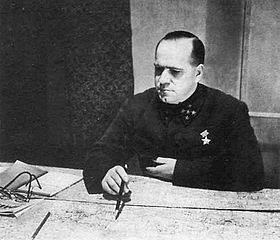 Октябрь 1941г. ЛенинградОтносительной стабилизации фронта на подступах к городу удалось добиться благодаря: кропотливой, круглосуточной работе над картами, поездкам по частям и подразделениям, грамотному оперативно-тактическому планированию, решению сложнейших задач по снабжению и переброске войск в условиях блокады.Много времени уделялось Жуковым изучению сил и средств имеющихся у противника, взаимодействию со Ставкой, партийным и хозяйственным руководством города Ленинграда. Под командованием генерала армии Жукова с 14 сентября по 6 октября 1941 года войска Ленинградского фронта совместно с Балтийским флотом мужественно держали оборону на ближних подступах к городу.             Впервые в ходе войны немецкие войска были вынуждены перейти от стратегического наступления к длительной позиционной осаде. До начала операции «Тайфун» вермахту так и не удалось овладеть Ленинградом и соединиться с финской армией.              Срыв плана молниеносного захвата Ленинграда имел важное военно-стратегическое значение для советского командования. Застряв под Ленинградом, вермахт лишился возможности повернуть силы группы армий «Север» на московское направление для усиления наступавших там войск группы армий «Центр». На Москву повернули лишь остатки 4-й танковой группы (в ней осталось около половины первоначальных сил),  но под Ленинградом были вынуждены оставить две дивизии 12-ю и 8-ю танковые. После стабилизации фронта под Ленинградом Жуков был отозван на центральное направление советско-германского фронта (возглавил Резервный фронт с 8 октября и Западный фронт с 10 октября), где основные силы Западного, Резервного и Брянского фронтов в первой половине октября были окружены и уничтожены немецкими войсками (16-я, 19-я, 20-я армии и армейская группа Болдина Западного фронта, 24-я и 32-я армии Резервного фронта и пр.). 12 октября немцы захватили Калугу, 15 октября — Калинин а 18 октября — Можайск и Малоярославец.                  В ночь с 5 на 6 декабря 1941 года началась Клинско-Солнечногорская наступательная операция войск правого крыла Западного фронта при поддержке левого крыла Калининского фронта под командованием Конева. Начиная со второй половины октября и ноябре 1941 года войска Западного фронта под командованием Жукова вели активную оборону с целью измотать силы противника и готовились к переходу в контрнаступление. Наши войска после боев на рубеже Волоколамск, Можайск, Малоярославец, Калуга закреплялись на оборонительных позициях восточнее этих пунктов, укомплектовывались, довооружались и готовились к частным контрударам против обозначившихся к этому времени неприятельских группировок Войска Западного и других фронтов нанесли ощутимое поражение соединениям Группы армий «Центр» генерал-фельдмаршала фон Бока в ходе контрнаступления под Москвой (5 декабря 1941 — 7 января 1942). Потери советских войск составили 372 тыс. убитыми и ранеными, или 37 % от численности войск в начале операции.В результате успешного наступления была снята угроза быстрого захвата противником столицы СССР. Линия фронта отодвинулась от Москвы на 100—250 км. Первое крупное поражение вермахта во Второй мировой войне оказало вдохновляющее моральное воздействие на народы антигитлеровской коалиции. 1942 годВ этот год Жуков командовал советскими войсками в четырёх крупных наступательных операциях: Московское контрнаступление (до 7 января 1942 г.);Ржевско-Вяземская операция (8 января — 20 апреля 1942 г.);Первая Ржевско-Сычёвская операция (30 июля — 23 августа 1942 г.);Вторая Ржевско-Сычёвская операция — (Операция «Марс») (25 ноября — 20 декабря 1942 г.).Принимал активное участие в разработке плана и подготовке: Стратегической наступательной операции «Уран» — Сталинградская битва (19 ноября 1942 года — 2 февраля 1943 года).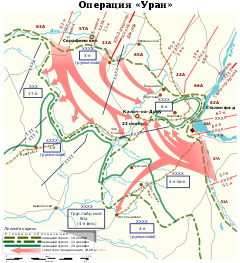 План стратегической наступательной операции «Уран» 1942 года.Значительные успехи советских войск под Москвой в декабре 1941 года привели к активному наступлению Красной Армии по всему фронту. Но уже в январе 1942 года оно стало захлёбываться из-за усилившегося сопротивления немецких войск, из-за перебоев с подкреплениями и боеприпасами у Красной Армии, из-за переоценки Ставкой достигнутых успехов. Потери в относительно малорезультативной Ржевско-Вяземской операции составили 776 889 человек — 73,3 % от численности войск к началу операции[67].        В ходе Ржевско-Сычёвской операции летом 1942 года фронт противника снова устоял, советские войска продвинулись на 30−40 км. Эта операция не привела к оттоку немецких сил с южного направления советско-германского фронта, однако не была допущена и переброска на него дивизий Группы армий «Центр». Потери в операции составили 193 683 человека (56,1 % от первоначальной численности). Печально известная операция «Марс», проводившаяся синхронно с начальной фазой операции «Уран», не готовилась непосредственно Жуковым как командующим фронтом. В период её подготовки он находился как представитель Ставки ВГК на Сталинградском направлении. Однако координация усилий Западного фронта (командующий фронтом Конев) и Калининского фронта (командующий фронтом Пуркаев) в период операции была возложена именно на него.             Основной задачей операции предполагалось окружить и уничтожить 9-ю полевую армию вермахта, однако сделать этого по ряду причин не удалось. Потери советских войск в ней составили 215 тыс. убитыми, ранеными и пленными, 1315 танков и САУ за 25 дней. Таким образом, средние потери советских войск за один день боевых действий (8666 человек и 52,6 танка) значительно превысили потери в Сталинградской наступательной операции (6466 человек и 38,9 танков). Вот как оценивает это наступление немецкий генерал фон Типпельскирх: В начале августа сложилась очень тяжёлая обстановка [на ржевско-сычевском направлении]: русские едва не прорвали фронт. Прорыв удалось предотвратить только тем, что три танковые и несколько пехотных дивизий, которые уже готовились к переброске на южный фронт, были задержаны и введены сначала для локализации прорыва, а затем и для контрудара. Тактический успех был на стороне немцев. Но русские, сковав такое большое количество немецких войск, принесли этим большую пользу своему главному фронту.             В то же время наступательные действия Красной армии в районе Ржева не дали возможности немецкому командованию перебросить в качестве дополнительных резервов части с центрального направления советско-германского фронта на южное, где они могли бы повлиять на ход и итоги Сталинградской битвы.          Кроме того, Жуков как представитель Ставки координировал действия армий Сталинградского фронта в междуречье Дона и Волги в первой половине сентября 1942 года. Кроме оперативной деятельности командующего, согласно версии, выдвинутой Жуковым и Василевским, они принимали непосредственное участие в создании ключевого советского военного плана летней компании 1942 года и были его соавторами, — плана стратегической операции «Уран» по разгрому немецких войск под Сталинградом. План, на котором стоят их и И. В. Сталина подписи, до сих пор не опубликован, несмотря на истечение срока давности.1943 годВ начале 1943 года Жуков координировал действия войск Волховского фронта в операции «Искра» при прорыве Ленинградской блокады. После «Искры» Жуков участвует в подготовке операции «Полярная Звезда», проведение которой было поручено С. К. Тимошенко. Предполагалось разгромить группу армий «Север», освободить Ленинградскую область и создать предпосылки для успешного наступления в Прибалтике. 18 января 1943 года Жукову было присвоено звание Маршала Советского Союза.  Он стал первым маршалом СССР с начала войны. С 17 марта Жуков находился на белгородском направлении формирующейся Курской дуги. С 5 июля в ходе оборонительного и наступательного этапов Курской битвы Жуков координировал действия Западного, Брянского, Степного и Воронежского фронтов. В конце августа-сентябре в ходе Черниговско-Полтавской операции Жуков координировал действия Воронежского и Степного фронтов в ходе операций по преследованию противника, отходившего к Днепру.                                                   1944 год   	В результате Житомирско-Бердичевской операции образовался Корсунь-Шевченковский выступ, который Жуков и Ватутин, в докладе Сталину 11 января 1944 года предложили срезать. В окружение, согласно мемуарам Манштейна, попали 42-й армейский корпус 1-й танковой армии и 11 армейский корпус 8-й армии: 6 дивизий и одна бригада. По исследованию И. Мощанского — 10 дивизий и одна бригада. В процессе проведения операции генерал Конев обвинил Жукова и Ватутина в бездеятельности в отношении окружённой немецкой группировки, что вело к её прорыву из окружения. В результате обращения Конева к Сталину внутренний фронт окружения был полностью передан под командование Конева. Этот эпизод дополнительно осложнил отношения Жукова и Конева.           После тяжелого ранения Ватутина Сталин приказал Жукову возглавить 1-й Украинский фронт. Войска под командованием Жукова провели в марте-апреле 1944 года наступательную Проскуровско-Черновицкую операцию и вышли к предгорьям Карпат.     	 10 апреля 1944 года Маршал Г. К. Жуков был удостоен высшей военной награды — ордена «Победа» — первым среди награждённых. Номера орденов отсутствовали, так как изготовлялись не на Монетном дворе, а в ювелирной часовой мастерской.         Летом 1944 года Жуков координировал действия 1-го и 2-го Белорусских фронтов в ходе проведения операции «Багратион». Хорошо обеспеченная материально-техническими средствами операция завершилась успешно.В июле 1944 года Жуков также координировал действия 1-го Украинского фронта, который наносил удары на Львовском, Рава-Русском и частью сил — на Станиславском направлениях. В ноябре 1944 года назначен командующим 1-м Белорусским фронтом. 1945 год           На заключительном этапе войны 1-й Белорусский фронт, руководимый маршалом Жуковым, совместно с 1-м Украинским под командованием Конева провели Висло-Одерскую операцию, в ходе которой советские войска освободили Варшаву, рассекающим ударом разгромили группу армий «А» генерала Й. Харпе и фельдмаршала Ф. Шернера. Потери советских войск в этой операции составили 193 215 человек. Из этого числа 1-й Белорусский фронт потерял 77 342 из 1 028 900 человек (7,5 %), в то время 1-й Украинский — потерял 115 783 из 1 083 800 человек (10,7 %), то есть в 1,5 раза больше.Несмотря на то, что фронт Жукова перешёл в наступление на два дня позже соседнего 1-го Украинского, темпы наступления 1-го Белорусского фронта настолько превысили темпы наступления соседних двух фронтов, что это привело к оголению флангов на 100—150 км с севера и с юга от передовых частей. Ширина фронта к исходу 31 января достигла 500 км.           С 3 февраля по 30 марта часть сил фронта вела упорное ожесточённое сражение по удержанию и расширению плацдарма в районе Кюстрина, значительно расширив стратегически важный плацдарм на Одере — трамплин для завершающего наступления на Берлин.          10 февраля — 4 апреля правое крыло 1-го Белорусского фронта приняло участие в Восточно-Померанской операции, потеряв при этом 52 303 из 359 600 человек (14,5 %). 2-й Белорусский фронт под командованием Рокоссовского потерял при этом 173 389 из 560 900 человек (30,9 %).Войска 1-го Белорусского фронта закончили войну участием в Берлинской операции, потеряв при этом 179 490 из 908 500 человек (19,7 %), в то время как 1-й Украинский фронт потерял 113 825 из 550 900 человек (20,7 %).8 мая 1945 года в 22:43 (9 мая в 00:43 по московскому времени) в Карлсхорсте (Берлин) Жуков принял от генерал-фельдмаршала Вильгельма Кейтеля безоговорочную капитуляцию войск нацистской Германии. Жуков и два Парада Победы  	24 июня 1945 года в Москве на Красной площади состоялся знаменитый парад в честь Победы Советского Союза над Германией в Великой Отечественной войне.     Парад Победы принимал Маршал Советского Союза Георгий Жуков. Командовал парадом Маршал Советского Союза К. К. Рокоссовский. Жуков и Рокоссовский проехали по Красной площади на конях белой и караковой масти.       На трибуне мавзолея Ленина присутствовали И. В. Сталин, Молотов, Калинин, Ворошилов и другие члены Политбюро. От имени и по поручению Советского правительства и ВКП(б) Георгий Константинович поздравил доблестных советских воинов «с Великой Победой над германским империализмом».        7 сентября 1945 года в Берлине у Бранденбургских ворот состоялся Парад Победы союзных войск во Второй Мировой Войне (в парадном марше прошли колонны войск и бронетехника берлинских гарнизонов СССР, Франции, Великобритании и США), от Советского Союза парад принимал маршал Жуков. Командовал парадом английский генерал-майор Э. Нэйрс, комендант Британского Сектора в Берлине. Группа советских войск в Германии          В июне 1945 года 1-й Белорусский фронт переименован в Группу советских оккупационных войск в Германии (ГСОВГ), главнокомандующим которой становится возглавлявший войска фронта маршал Жуков. Также он возглавил организованную в том же месяце Советскую военную администрацию в Германии (СВАГ). Как отмечается, таким образом в оккупированной советскими войсками части Германии (Советская зона оккупации Германии) в тот период устанавливались два центра власти: военный и военно-административный: Советские оккупационные войска и Советская военная администрация. Руководство обеими структурами осуществлял один Главнокомандующий — маршал Г. Жуков.Как главнокомандующий ГСОВГ, в июле 1945 года Жуков как представитель СССР, вошёл в союзнический Контрольный совет по управлению Германией. Менее чем через год, с оформлением Сухопутных войск как вида Вооружённых Сил СССР, в марте 1946 года Жуков назначен на должность Главнокомандующего Сухопутными войсками и замминистра Вооружённых Сил СССР[87]. «Авиационное дело» и «Трофейное дело»Летом 1946 года состоялось заседание Высшего военного совета, на котором разбиралось дело маршала Жукова по материалам допроса Главного маршала авиации А. А. Новикова, арестованного перед тем органами госбезопасности по «делу авиаторов». Жуков был обвинён в незаконном присвоении трофеев и раздувании своих заслуг в деле разгрома Гитлера с личной формулировкой И. В. Сталина «присваивал себе разработку операций, к которым не имел никакого отношения». На заседании практически все высшие военачальники, за исключением начальника Главного управления кадров Ф. И. Голикова, высказались в поддержку Жукова. Однако члены Политбюро обвинили Жукова в «бонапартизме» за то, что он «вывел политотделы из состава сухопутных войск».    	9 июня 1946 года Жуков был снят с должности Главкома сухопутных войск — замминистра Вооружённых Сил СССР и назначен командующим войсками Одесского округа. На Пленуме ЦК ВКП(б) в феврале 1947 года маршал Жуков был выведен из числа кандидатов в члены ЦК ВКП(б).  4 февраля 1948 года приказом министра вооружённых сил Николая Булганина Жуков был переведён с должности командующего Одесским военным округом на должность командующего Уральским военным округом.                                         1952—1955 годы       На XIX съезде партии в октябре 1952 года Жуков вновь был избран кандидатом в члены ЦК.        После смерти Сталина в 1953 году по ходатайству Л. П. Берии Жуков был назначен на должность первого заместителя министра обороны СССР (министром обороны стал Н. А. Булганин). По утверждению Сергея Хрущёва, возвращение Жукова с Урала и назначение на должность замминистра произошло по настоянию Н. С. Хрущёва.Хрущёв и Булганин планировали устранить Берию (членам Президиума ЦК по инициативе Хрущёва было объявлено, что Берия планирует провести государственный переворот и арестовать Президиум на премьере оперы «Декабристы»). По некоторым свидетельствам, Жуков предупредил Берию, но тот был уверен, что это произойдёт на съезде, и «у него будет открытая трибуна»[97]. Участник ареста Берии во время заседания Президиума 26 июня 1953 года, непосредственно задержавший Берию по указанию Г. М. Маленков. Жуков, как отмечают, был привлечён к этому в последний момент и, что было особо оговорено Булганиным, без оружия. На пленуме ЦК КПСС в июле 1953 года переведён из кандидатов в члены ЦК КПСС. Тоцкое общевойсковое учение 1954 года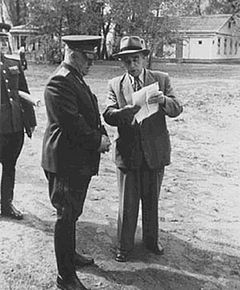 Георгий Жуков и Вячеслав Малышев во время учений на Тоцком полигоне             В 1954 году Георгию Константиновичу было поручено подготовить и провести первое в истории СССР общевойсковое учение с применением ядерного оружия. Проведённые 16 июля 1945 года США испытания ядерного оружия и впоследствии его применение по японским городам Хиросима и Нагасаки обусловили ускоренное создание в СССР «ядерного щита», способного обеспечить военно-стратегический паритет. Первостепенное значение в Советском Союзе того периода уделялось созданию ускоренными темпами атомной промышленности и отечественного ядерного оружия.К концу 1953 года в США было проведено уже 5 учений с реальным использованием ядерного оружия, к осуществлению таких манёвров готовились и в СССР. К началу 1954 года стратегическая авиация США имела на вооружении уже более 700 атомных бомб, были проведены 45 ядерных испытаний, последствия применения атомного оружия и меры защиты были всесторонне исследованы специалистами на полигонах и в ходе войсковых учений с участием военнослужащих армии США. Вскоре ЦК КПСС было решено провести учения на Тоцком полигоне под Оренбургом, вблизи которого не было больших рек и крупных населённых пунктов. Общевойсковое учение на тему «Прорыв подготовленной тактической обороны противника с применением атомного оружия» было назначено на осень 1954 года. На учениях должна была применяться атомная бомба РДС-2 мощностью 40 килотонн, испытанная на Семипалатинском испытательном полигоне в 1951 году. Руководство учением было возложено на Маршала Советского Союза Г. К. Жукова.                В этих условиях было крайне необходимо в интересах совершенствования противоатомной защиты войск, проверки расчетных нормативов по поражению атомным оружием техники и вооружения провести учение с максимальным приближением к боевой обстановке. Осуществление такого замысла было продиктовано также стремлением не отстать в подготовке Вооруженных Сил СССР от армии США.В учениях участвовали: около 45 тысяч человек, 600 танков и САУ, 600 бронетранспортёров различных типов, 500 орудий и миномётов, более 300 самолётов, большое количество вспомогательной техники. На полигон прибыли командующие всех родов войск и флота. Присутствовали министры обороны стран-союзников СССР. В день, проведения учения на полигон прибыл Никита Хрущёв.                 14 сентября 1954 года в 09:34 утра, бомба эквивалентом примерно в 44 килотонны была сброшена с бомбардировщика Ту-4, с высоты более 8000 метров. Взрыв произошёл на высоте 350 метров. После ядерного взрыва последовала артиллерийская подготовка и атаки фронтовой авиации. Гражданское население близ лежащих к Тоцкому полигону деревень было предварительно эвакуировано.Через три часа началось наступление наземных войск. Непосредственно через эпицентр взрыва прошло не более 1 % войск, задействованных в манёврах. Основная масса войск прошла по краю зоны, где фон был на порядки слабее. Тем не менее, как и в США, значительное количество участников учений позже страдали от последствий облучения, и многие умерли от вызванных им болезней.  Кроме СССР и США учения подобного рода проводила Великобритания, и, по некоторым сведениям, Франция и Китай. Информация об этих учениях весь советский период была засекречена. Со всех участников учений была взята подписка о неразглашении государственной и военной тайны сроком на 25 лет. Согласно данным, опубликованным в начале 1990-х годов, радиационному воздействию, наряду с Тоцким, в разной степени подверглись ещё семь районов, где наблюдался рост числа онкологических заболеваний.  В 1994 году на Тоцком полигоне в эпицентре взрыва установили памятный знак — стелу с колоколами, звонящими по всем пострадавшим от радиации.Министр обороны СССР       В феврале 1955 года Н. А. Булганин был назначен председателем Совета Министров СССР. Жуков получил назначение Министром обороны СССР. В феврале 1956 года Жуков был избран кандидатом в члены Президиума ЦК КПСС.          Жуков восстановил должность главнокомандующего сухопутных войск, упразднённую Сталиным в 1950 году, и назначил на неё маршала Конева, своего заместителя на посту министра. 21 марта 1955 года он создал пост заместителя министра обороны по специальному вооружению и ракетной технике, на который назначил маршала Неделина. Жуков по инициативе Хрущёва осуществил сокращение численности вооружённых сил с 4 815 870 до менее чем 3 миллионов человек, был сокращён срок службы по призыву.18—23 июля 1955 года Жуков вместе с Хрущёвым, Булганиным и Молотовым участвовал в переговорах в Женеве, где впервые после окончания Второй мировой войны встретились руководители СССР, США, Великобритании и Франции.  Хрущёв при этом возлагал большие надежды на хорошие личные отношения, сложившиеся между Жуковым и Эйзенхауэром, ставшим в 1952 году президентом США.          В ноябре 1956 года Жуков, вместе с маршалом Коневым, руководил советскими войсками при подавлении антикоммунистического восстания в Венгрии. Эта операция называлась «Вихрь».  По мнению западных исследователей, Жуков сыграл одну из ключевых ролей в подавлении восстания.        «За подавление венгерского фашистского мятежа» и в связи с 60-летием со дня рождения — 1 декабря 1956 года в четвёртый раз был удостоен звания Героя Советского Союза с вручением медали «Золотая Звезда» за № 1 и ордена Ленина (№ 276136). До 18 декабря 1981 года был первым и единственным четырежды Героем Советского Союза. О том, что в 1981 году Генеральный секретарь ЦК КПСС Л. И. Брежнев тоже стал четырежды Героем Советского Союза Г. К. Жуков уже не узнал.             Жуков уделял большое внимание созданию и принятию на вооружение ракетно-ядерного оружия. С 13 по 20 мая 1957 года по инициативе Г. К. Жукова состоялась военно-научная конференция с участием высших командиров различных родов войск, начальников и преподавателей военных академий, руководителей конструкторских бюро и научно-исследовательских институтов. На ней обсуждался вероятный характер вероятных в будущем войн.            22—29 июня 1957 года на Пленуме ЦК КПСС вместе с председателем КГБ СССР генералом армии И. А. Серовым и другими активно поддержал Н. С. Хрущёва в борьбе с так называемой «антипартийной группой Молотова, Маленкова, Кагановича и примкнувшего к ним Шепилова». Тогда же был избран членом Президиума ЦК КПСС. Хрущёвская опала                29 октября 1957 года Пленум ЦК КПСС, посвящённый улучшению партийно-политической работы в Советской Армии и Военно-Морском Флоте, постановил, что Г. К. Жуков «нарушал ленинские, партийные принципы руководства Вооружёнными Силами, проводил линию на свёртывание работы партийных организаций, политорганов и Военных советов, на ликвидацию руководства и контроля над армией и Военно-Морским Флотом со стороны партии, её ЦК и правительства…»  Этим же постановлением Жуков был выведен из состава Президиума ЦК и ЦК КПСС. Указом Президиума Верховного Совета СССР он был освобождён от должности министра обороны СССР.           3 ноября 1957 года в печатном органе ЦК КПСС газете «Правда» опубликована статья Маршала Советского Союза И. С. Конева «Сила Советской Армии и Флота — в руководстве партии, в неразрывной связи с народом». В ней, в частности утверждалось, что «Жуков не оправдал доверия партии, оказался политически несостоятельным деятелем, склонным к авантюризму в понимании важнейших задач внешней политики СССР и в руководстве Министерством обороны». Постановлением Совета министров СССР № 240 (от 27 февраля 1958 года) Г. К. Жуков был отправлен в отставку. К XXII съезду КПСС Г. К. Жукова называют в составе участников антипартийной группы.      Г. К. Жуков был единственным маршалом Советского Союза, который после отставки не был зачислен в Группу генеральных инспекторов Министерства обороны СССР, куда входили все видные полководцы-герои Великой Отечественной войны, по состоянию здоровья или по выслуге лет оставившие службу. В последние годы жизни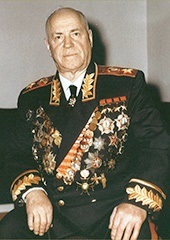 Одна из последних фотографий маршала            После отставки Хрущёва в 1964 году, — в мае 1965 года Георгия Константиновича после продолжительного перерыва приглашают в Кремлевский дворец съездов на торжественное заседание, посвящённое 20-летию Победы. Присутствующие в зале встретили его появление продолжительными аплодисментами и бурной овацией.                 В 1966 году Жуков принимает участие в создании малоизвестного до недавнего времени документального фильма «Если дорог тебе твой дом» Константина Симонова и Василия Ордынского, где даёт большое интервью по теме боев 1941 года и обороны Москвы. Фильм выходит на экраны только в 1967 году, после значительного монтажа и цензуры по настоянию ГПУ СА и ВМФ. Тот же В. С. Ордынский, который снимал интервью с ним для фильма «У твоего порога» был восхищён своим собеседником. Режиссёру сильно мешали советами и поправками другие военные консультанты из числа генералитета. В том же году Георгий Константинович соглашается быть консультантом многосерийного документального фильма «Страницы Сталинградской битвы» и одновременно снимается в двух его сериях: «На степных рубежах» и «Операция Уран». Фильм он посмотрел на своей даче летом 1969 года, когда после перенесённого в 1967 году инсульта уже ходил, опираясь на трость. На просмотре присутствовали: его жена Галина Александровна, режиссёр фильма Виктор Кадиевич Магатаев, мать жены Клавдия Евгеньевна Семёнова и порученец маршала, майор Предухин Иван Александрович.             30 декабря 1966 года маршал Г. К. Жуков был награждён орденом Ленина «В связи с 70-летием со дня рождения и за заслуги перед вооружёнными силами», а указом от 22 февраля 1968 года — орденом Октябрьской Революции «За заслуги в строительстве и укреплении армии и в связи с её 50-летием».              В марте 1969 года наконец выходит в свет его книга «Воспоминания и размышления», работу над которой он начал ещё в 1958 году. Жуков с энтузиазмом приступает к редактированию и дописыванию 2-го издания. После смерти Жукова книга неоднократно редактируется и переиздаётся. 13 ноября 1973 года скончалась жена маршала — Галина Александровна. После её смерти Георгий Константинович чувствовал себя всё хуже. Вскоре у него случился инфаркт. В мае 1974 года Жуков впал в кому.               Г. К. Жуков умер в Центральной клинической больнице на улице Грановского 18 июня 1974 года, накануне 17-летия своей младшей дочери.Вопреки последней воле Жукова о погребении в земле и невзирая на просьбы семьи к высшему руководству страны, тело его было кремировано. Урна с прахом захоронена в Кремлёвской стене на Красной площади Москвы (как исключение — на правой стороне, рядом с прахом С. С. Каменева).             2 декабря 1996 года — в год 100-летия со дня рождения Жукова — на Красной площади, впервые за все годы существования кремлёвского некрополя, была отслужена панихида.          Для меня главным было служение Родине, своему народу. И с чистой совестью могу сказать: я сделал все, чтобы выполнить этот свой долг. Дни моих самых больших радостей совпали с радостями Отечества. Тревога Родины, её потери и огорчения всегда волновали меня больше, чем личные. Я прожил жизнь с сознанием, что приношу пользу народу, а это главное для любой жизни. — Георгий Жуков. «Воспоминания и размышления» М. 2002, Т. 2, с. 399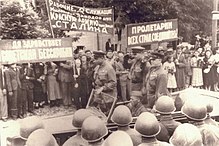 Г. К. Жуков принимает парад РККА. Кишинёв. 4 июля 1940 г.